	Career Objective I am committed to access my potentials to the fullest in order to give the best to the organization. I work for and to excel and reach acme in the field  by acquiring and upgrading adequate knowledge and skill.Summary of Skills  Academic Qualifications	Training / Internship Details	Training Center    : Onyx Biotec Pvt Ltd, Nalagarh (HP) Duration                : 4 Weeks 	Key Achievements First  position in “Bihar inter District Hockey Championship” 2007.Played in National softball cricket championship for Bihar,2012.Participated in Pharmacovigilance and Clinical Trial Management held by Academy of Clinical Intelligence(ACI) on March2014.Participated in the Session tilted as “Basic Understanding about Clinical Research Studies and its Essential Documentation” held by Mr. Kapil Dev Jhawar, Senior Clinical Project Manager, Quintiles, Ahemdabad on September 2014 Co-Curricular ActivitiesPreviously Treasurer & Member of Toastmasters International.Participated in International Youth Fellowship (IYF) Camp-2012, India.Participated in the Club Officers Training programme(Toastmasters International)2014.Hobbies & Interests Anchoring.Listening to music.Reading novels and news papers.Playing Hockey and Cricket.Other DetailsDate of Birth                         	:   31st March, 1993Sex                                          :  MaleNationality                              :  IndianLanguages known                 :  English,Hindi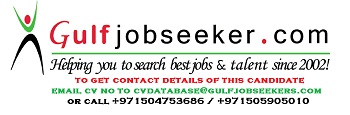 Gulfjobseeker.com CV No: 1507062Communication SkillsManagement SkillsTeamworkLeadership & CreativityDegree/CourseInstitutionCGPA/PercentageBoard/UniversityYear Of PassingSpecializationB.PharmacyChitkara University, Punjab.7.11 CGPAChitkara University2015Pharmacy 12thMillia Convent English School,Bihar.63%CBSE2010Physics, Chemistry, Biology10thSt. Joseph’s Public School, Bihar.73%CBSE2008As per CBSE standards